North Newton Jr/Sr BreakfastCereal or PoptartOffered daily as a choice with cheese or yogurt.Weekly choices for fruit is fresh, canned or 100% Juice.All meals are free this year!! Please start your day with a healthy breakfast!  Menu subject to change!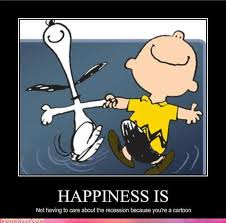          STUDENT FIRST FULL DAY CEREAL CHEESE OR YOGURT100% JUICEMILKPANCAKE WRAPFRUITMILKMINI CINNIFRUITMILK    BREAKFAST PIZZAFRUITMILKMINI PANCAKESFRUITMILKBREAKFAST PIZZAFRUITMILK  PANCAKE WRAPFRUITMILKMINI CINNIFRUITMILK      BREAKFAST PIZZAFRUITMILKMINI PANCAKESFRUITMILKBREAKFAST PIZZAFRUITMILK	THIS INSTITUTION IS AN EQUAL OPPORTUNITY PROVIDER  PANCAKE WRAPFRUITMILKDONUTSFRUITMILKBREAKFAST PIZZAFRUITMILKSTRAWBERRYCREAM CHEESEBAGELFRUITMILKBREAKFAST PIZZAFRUITMILK